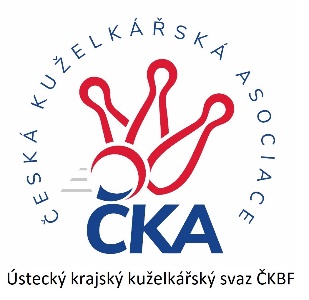       Z P R A V O D A J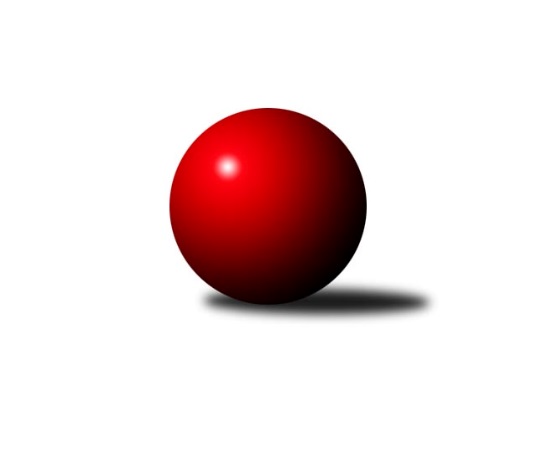 Č.4Ročník 2021/2022	2.10.2021Nejlepšího výkonu v tomto kole: 1676 dosáhlo družstvo: TJ Kovostroj Děčín BOkresní přebor - skupina B 2021/2022Výsledky 4. kolaSouhrnný přehled výsledků:TJ Kovostroj Děčín C	- TJ Lokomotiva Ústí n. L. D	5:1	1618:1525	6.0:2.0	30.9.Sokol Ústí n. L. C	- SKK Bohušovice C	5:1	1519:1406	4.0:4.0	1.10.TJ Kovostroj Děčín B	- Sokol Ústí n. L. B	6:0	1676:1505	7.0:1.0	1.10.ASK Lovosice B	- TJ Union Děčín	4:2	1484:1419	5.0:3.0	2.10.TJ Teplice Letná C	- Sokol Roudnice nad Labem	4:2	1532:1522	3.0:5.0	2.10.TJ Teplice Letná D	- KO Česká Kamenice B	1:5	1483:1502	3.5:4.5	2.10.Tabulka družstev:	1.	ASK Lovosice B	4	4	0	0	18.5 : 5.5 	22.0 : 10.0 	 1565	8	2.	KO Česká Kamenice B	4	3	0	1	17.0 : 7.0 	17.5 : 14.5 	 1497	6	3.	TJ Kovostroj Děčín B	4	3	0	1	16.0 : 8.0 	22.0 : 10.0 	 1644	6	4.	Sokol Ústí n. L. C	4	3	0	1	15.0 : 9.0 	15.5 : 16.5 	 1427	6	5.	TJ Kovostroj Děčín C	3	2	0	1	12.0 : 6.0 	16.0 : 8.0 	 1577	4	6.	TJ Union Děčín	4	2	0	2	14.0 : 10.0 	20.0 : 12.0 	 1429	4	7.	TJ Teplice Letná C	4	2	0	2	9.0 : 15.0 	11.0 : 21.0 	 1435	4	8.	TJ Teplice Letná D	4	1	0	3	9.0 : 15.0 	13.5 : 18.5 	 1308	2	9.	Sokol Roudnice nad Labem	4	1	0	3	9.0 : 15.0 	13.0 : 19.0 	 1582	2	10.	TJ Lokomotiva Ústí n. L. D	4	1	0	3	8.5 : 15.5 	14.0 : 18.0 	 1548	2	11.	Sokol Ústí n. L. B	4	1	0	3	6.0 : 18.0 	9.5 : 22.5 	 1497	2	12.	SKK Bohušovice C	3	0	0	3	4.0 : 14.0 	10.0 : 14.0 	 1402	0Podrobné výsledky kola:	 TJ Kovostroj Děčín C	1618	5:1	1525	TJ Lokomotiva Ústí n. L. D	Roman Slavík	 	 203 	 211 		414 	 2:0 	 408 	 	200 	 208		Jaroslav Vorlický	Jiří Vokřál	 	 229 	 197 		426 	 2:0 	 339 	 	168 	 171		Jitka Sottnerová	Jiří Houdek	 	 173 	 188 		361 	 0:2 	 387 	 	187 	 200		Kristýna Vorlická	Ladislav Bírovka	 	 209 	 208 		417 	 2:0 	 391 	 	208 	 183		Josef Matoušekrozhodčí: Marie ČihákováNejlepší výkon utkání: 426 - Jiří Vokřál	 Sokol Ústí n. L. C	1519	5:1	1406	SKK Bohušovice C	Jaroslav Kuneš	 	 180 	 162 		342 	 0:2 	 380 	 	191 	 189		Josef Devera ml.	Pavel Nováček	 	 213 	 207 		420 	 2:0 	 301 	 	145 	 156		Magdalena Šabatová	Simona Puschová	 	 198 	 195 		393 	 1:1 	 366 	 	200 	 166		Luďka Maříková	Jiří Kyral	 	 173 	 191 		364 	 1:1 	 359 	 	179 	 180		Petr Prouza ml.rozhodčí: Kuneš JaroslavNejlepší výkon utkání: 420 - Pavel Nováček	 TJ Kovostroj Děčín B	1676	6:0	1505	Sokol Ústí n. L. B	Miroslav Rejchrt	 	 212 	 203 		415 	 2:0 	 388 	 	197 	 191		Vladimír Mihalík	Antonín Hrabě	 	 221 	 214 		435 	 2:0 	 356 	 	178 	 178		Milan Wundrawitz	Jana Sobotková	 	 195 	 214 		409 	 1:1 	 400 	 	185 	 215		Pavel Mihalík	Jiří Jablonický	 	 189 	 228 		417 	 2:0 	 361 	 	184 	 177		Jiří Pulchart *1rozhodčí: Jiří Houdekstřídání: *1 od 51. hodu Eugen ŠroffNejlepší výkon utkání: 435 - Antonín Hrabě	 ASK Lovosice B	1484	4:2	1419	TJ Union Děčín	Petr Zalabák ml.	 	 167 	 190 		357 	 2:0 	 314 	 	152 	 162		Zdeněk Štětka	Tomáš Charvát	 	 214 	 193 		407 	 2:0 	 341 	 	166 	 175		Václav Pavelka	Jaroslav Chot	 	 224 	 192 		416 	 1:1 	 429 	 	202 	 227		Petr Kumstát	Pavel Wágner	 	 145 	 159 		304 	 0:2 	 335 	 	170 	 165		Jan Bacorozhodčí: Petr Zalabák st.Nejlepší výkon utkání: 429 - Petr Kumstát	 TJ Teplice Letná C	1532	4:2	1522	Sokol Roudnice nad Labem	Michal Horňák	 	 189 	 186 		375 	 0:2 	 433 	 	205 	 228		Petr Došek	Eva Staňková	 	 176 	 174 		350 	 0:2 	 364 	 	182 	 182		Josef Kecher	Jan Brhlík st.	 	 197 	 207 		404 	 2:0 	 357 	 	169 	 188		Vladimír Chrpa	Martin Soukup	 	 189 	 214 		403 	 1:1 	 368 	 	195 	 173		Alois Haluskarozhodčí: Eva StaňkováNejlepší výkon utkání: 433 - Petr Došek	 TJ Teplice Letná D	1483	1:5	1502	KO Česká Kamenice B	Karel Šrámek	 	 180 	 135 		315 	 0.5:1.5 	 363 	 	180 	 183		Jiří Malec	Markéta Matějáková	 	 189 	 191 		380 	 0:2 	 405 	 	208 	 197		Libor Hekerle	Ivan Králik	 	 181 	 160 		341 	 1:1 	 363 	 	158 	 205		Aleš Glaser	Martin Pokorný	 	 231 	 216 		447 	 2:0 	 371 	 	188 	 183		Jan Chvátalrozhodčí: Dudešková SabinaNejlepší výkon utkání: 447 - Martin PokornýPořadí jednotlivců:	jméno hráče	družstvo	celkem	plné	dorážka	chyby	poměr kuž.	Maximum	1.	Jaroslav Ondráček 	ASK Lovosice B	440.00	299.0	141.0	4.7	3/3	(459)	2.	Antonín Hrabě 	TJ Kovostroj Děčín B	428.33	286.7	141.7	2.7	3/3	(447)	3.	Petr Došek 	Sokol Roudnice nad Labem	426.67	299.7	127.0	11.2	3/3	(433)	4.	Jiří Vokřál 	TJ Kovostroj Děčín C	421.75	288.8	133.0	5.0	2/2	(426)	5.	Miroslav Rejchrt 	TJ Kovostroj Děčín B	421.33	293.0	128.3	5.8	3/3	(434)	6.	Ladislav Bírovka 	TJ Kovostroj Děčín C	421.00	292.5	128.5	6.8	2/2	(427)	7.	Čestmír Dvořák 	TJ Kovostroj Děčín B	410.00	283.0	127.0	9.0	2/3	(424)	8.	Josef Matoušek 	TJ Lokomotiva Ústí n. L. D	407.00	287.0	120.0	7.3	3/3	(422)	9.	Petr Zalabák  ml.	ASK Lovosice B	406.25	278.8	127.5	8.3	2/3	(423)	10.	Martin Pokorný 	TJ Teplice Letná D	405.00	272.0	133.0	5.3	2/3	(447)	11.	Jaroslav Chot 	ASK Lovosice B	402.33	285.7	116.7	8.8	3/3	(416)	12.	Jaroslav Vorlický 	TJ Lokomotiva Ústí n. L. D	400.50	268.8	131.7	6.8	3/3	(412)	13.	Michal Horňák 	TJ Teplice Letná C	400.25	282.5	117.8	12.0	2/3	(450)	14.	Pavel Mihalík 	Sokol Ústí n. L. B	400.00	283.0	117.0	9.0	2/3	(400)	15.	Jiří Jablonický 	TJ Kovostroj Děčín B	400.00	296.3	103.7	10.2	3/3	(431)	16.	Radek Plicka 	Sokol Roudnice nad Labem	398.25	290.8	107.5	8.3	2/3	(405)	17.	Josef Devera  ml.	SKK Bohušovice C	398.00	286.5	111.5	8.5	2/3	(416)	18.	Filip Dítě 	TJ Union Děčín	397.00	278.0	119.0	10.0	2/3	(409)	19.	Petr Kumstát 	TJ Union Děčín	396.75	284.8	112.0	9.0	2/3	(429)	20.	Martin Soukup 	TJ Teplice Letná C	396.50	280.5	116.0	10.5	2/3	(403)	21.	Tomáš Charvát 	ASK Lovosice B	396.00	279.3	116.7	10.3	3/3	(410)	22.	Pavel Nováček 	Sokol Ústí n. L. C	393.33	280.0	113.3	8.3	3/3	(420)	23.	Alois Haluska 	Sokol Roudnice nad Labem	390.50	270.5	120.0	10.5	2/3	(413)	24.	Jan Chvátal 	KO Česká Kamenice B	389.67	291.5	98.2	13.8	3/3	(419)	25.	Eva Říhová 	KO Česká Kamenice B	384.00	284.8	99.3	11.0	2/3	(392)	26.	Luďka Maříková 	SKK Bohušovice C	383.00	267.0	116.0	11.5	2/3	(400)	27.	Simona Puschová 	Sokol Ústí n. L. C	380.75	270.0	110.8	7.3	2/3	(393)	28.	Martin Dítě 	TJ Union Děčín	378.75	265.8	113.0	11.0	2/3	(387)	29.	Vladimír Chrpa 	Sokol Roudnice nad Labem	377.00	265.0	112.0	10.7	3/3	(394)	30.	Vladimír Mihalík 	Sokol Ústí n. L. B	374.50	262.2	112.3	9.8	3/3	(388)	31.	Milan Wundrawitz 	Sokol Ústí n. L. B	371.33	267.0	104.3	12.8	3/3	(386)	32.	Josef Kecher 	Sokol Roudnice nad Labem	370.50	282.5	88.0	15.8	2/3	(391)	33.	Jitka Sottnerová 	TJ Lokomotiva Ústí n. L. D	370.00	257.7	112.3	15.7	3/3	(389)	34.	Kristýna Vorlická 	TJ Lokomotiva Ústí n. L. D	367.00	259.3	107.7	12.7	3/3	(387)	35.	Olga Urbanová 	KO Česká Kamenice B	366.00	270.5	95.5	13.0	2/3	(404)	36.	Jiří Malec 	KO Česká Kamenice B	365.50	273.5	92.0	13.5	2/3	(368)	37.	Libor Hekerle 	KO Česká Kamenice B	359.50	252.0	107.5	15.5	2/3	(405)	38.	Jiří Kyral 	Sokol Ústí n. L. C	349.67	253.3	96.3	14.0	3/3	(364)	39.	Jana Němečková 	TJ Teplice Letná D	342.67	244.7	98.0	15.7	3/3	(360)	40.	Eva Staňková 	TJ Teplice Letná C	340.67	246.7	94.0	14.3	3/3	(352)	41.	Václav Pavelka 	TJ Union Děčín	340.00	257.0	83.0	18.0	2/3	(341)	42.	Jindřich Hruška 	TJ Teplice Letná C	339.67	241.0	98.7	14.0	3/3	(383)	43.	Markéta Matějáková 	TJ Teplice Letná D	333.00	236.5	96.5	13.7	3/3	(380)	44.	Jaroslav Kuneš 	Sokol Ústí n. L. C	331.00	250.3	80.8	17.0	2/3	(344)	45.	Sabina Dudešková 	TJ Teplice Letná C	329.33	253.3	76.0	19.0	3/3	(342)	46.	Jan Baco 	TJ Union Děčín	324.50	235.5	89.0	20.5	2/3	(335)	47.	Sylva Vahalová 	SKK Bohušovice C	322.00	235.0	87.0	18.0	2/3	(335)	48.	Magdalena Šabatová 	SKK Bohušovice C	321.33	239.7	81.7	19.0	3/3	(370)	49.	Pavel Wágner 	ASK Lovosice B	297.50	224.5	73.0	21.5	2/3	(304)	50.	Jana Jarošová 	TJ Teplice Letná D	279.50	192.0	87.5	21.5	2/3	(300)		Ondřej Šimsa 	TJ Teplice Letná C	419.00	303.0	116.0	10.0	1/3	(419)		Roman Slavík 	TJ Kovostroj Děčín C	414.00	290.0	124.0	5.0	1/2	(414)		Zdeněk Šimáček 	Sokol Roudnice nad Labem	413.00	287.0	126.0	3.0	1/3	(413)		Matěj Petýrek 	TJ Lokomotiva Ústí n. L. D	410.00	289.0	121.0	10.0	1/3	(421)		Jana Sobotková 	TJ Kovostroj Děčín B	409.00	295.0	114.0	10.0	1/3	(409)		Věra Šimečková 	KO Česká Kamenice B	407.00	294.0	113.0	5.0	1/3	(407)		Jan Brhlík  st.	TJ Teplice Letná C	404.00	288.0	116.0	11.0	1/3	(404)		Jiří Pulchart 	Sokol Ústí n. L. B	392.00	287.0	105.0	9.5	1/3	(396)		Tereza Brožková 	SKK Bohušovice C	389.00	265.0	124.0	15.0	1/3	(389)		Miroslav Král 	KO Česká Kamenice B	384.00	271.0	113.0	12.0	1/3	(384)		Emilie Nováková 	TJ Kovostroj Děčín B	380.00	284.0	96.0	12.0	1/3	(380)		Tomáš Mrázek 	TJ Kovostroj Děčín C	380.00	288.0	92.0	11.0	1/2	(380)		Jiří Houdek 	TJ Kovostroj Děčín C	371.50	265.5	106.0	12.0	1/2	(382)		Milan Pecha  ml.	TJ Union Děčín	369.50	269.5	100.0	12.5	1/3	(401)		Aleš Glaser 	KO Česká Kamenice B	363.00	272.0	91.0	17.0	1/3	(363)		Karel Zatočil 	Sokol Ústí n. L. C	360.00	264.0	96.0	16.0	1/3	(360)		Eugen Šroff 	Sokol Ústí n. L. B	359.00	260.5	98.5	12.0	1/3	(370)		Petr Prouza  ml.	SKK Bohušovice C	359.00	272.0	87.0	21.0	1/3	(359)		Ivan Králik 	TJ Teplice Letná D	341.00	271.0	70.0	19.0	1/3	(341)		Sára Fouknerová 	Sokol Ústí n. L. B	340.00	269.0	71.0	25.0	1/3	(340)		Marie Kokešová 	TJ Kovostroj Děčín C	329.00	243.0	86.0	19.0	1/2	(329)		Zdeněk Štětka 	TJ Union Děčín	314.00	234.0	80.0	13.0	1/3	(314)		Petr Šanda 	Sokol Ústí n. L. C	310.00	224.0	86.0	20.0	1/3	(310)		Karel Šrámek 	TJ Teplice Letná D	291.50	210.0	81.5	23.5	1/3	(315)		Radek Šupol 	TJ Teplice Letná D	247.00	167.0	80.0	23.0	1/3	(247)Sportovně technické informace:Starty náhradníků:registrační číslo	jméno a příjmení 	datum startu 	družstvo	číslo startu
Hráči dopsaní na soupisku:registrační číslo	jméno a příjmení 	datum startu 	družstvo	Program dalšího kola:5. kolo8.10.2021	pá	17:00	SKK Bohušovice C - TJ Kovostroj Děčín C (dohrávka z 1. kola)	14.10.2021	čt	17:00	TJ Lokomotiva Ústí n. L. D - TJ Teplice Letná C	15.10.2021	pá	17:00	Sokol Roudnice nad Labem - TJ Teplice Letná D	15.10.2021	pá	17:00	Sokol Ústí n. L. B - TJ Kovostroj Děčín C	15.10.2021	pá	17:00	TJ Union Děčín - SKK Bohušovice C	16.10.2021	so	9:00	ASK Lovosice B - TJ Kovostroj Děčín B	16.10.2021	so	9:00	KO Česká Kamenice B - Sokol Ústí n. L. C	Nejlepší šestka kola - absolutněNejlepší šestka kola - absolutněNejlepší šestka kola - absolutněNejlepší šestka kola - absolutněNejlepší šestka kola - dle průměru kuželenNejlepší šestka kola - dle průměru kuželenNejlepší šestka kola - dle průměru kuželenNejlepší šestka kola - dle průměru kuželenNejlepší šestka kola - dle průměru kuželenPočetJménoNázev týmuVýkonPočetJménoNázev týmuPrůměr (%)Výkon1xMartin PokornýTeplice D4471xMartin PokornýTeplice D120.264472xAntonín HraběKovostroj B4351xPetr KumstátUnion Děčín114.64294xPetr DošekRoudnice4331xPavel NováčekSok. Ústí C112.984201xPetr KumstátUnion Děčín4291xJaroslav ChotLovosice B111.134162xJiří VokřálKovostroj C4261xPetr DošekRoudnice110.854331xPavel NováčekSok. Ústí C4201xLibor HekerleČ. Kamenice B108.96405